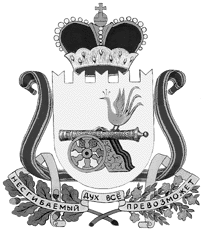 администрация муниципального образования«Вяземский район» смоленской областиПОСТАНОВЛЕНИЕот 31.12.2015 № 2520В соответствии с Федеральным законом от 06.10.2003 №131-ФЗ                      «Об общих принципах организации местного самоуправления в Российской Федерации», руководствуясь Уставом Вяземского городского поселения Вяземского района Смоленской области, рассмотрев обращения: МКУ «Центр по обслуживанию учреждений культуры муниципального образования «Вяземский район» Смоленской области», индивидуального предпринимателя Полянской Екатерины Анатольевны,Администрация муниципального образования «Вяземский район» Смоленской области постановляет:Внести в приложения к постановлению Администрации Вяземского городского поселения Вяземского района Смоленской области от 27.02.2010 №13 «Об определении перечня мест отбывания исправительных работ, видом обязательных работ и объектов, на которых отбываются обязательные работы лицами, осужденными к исправительным и обязательным работам»                                  (с изменениями и дополнениями) следующие изменения: Приложение 1 дополнить пунктами 39, 40 следующего содержания: «39. МКУ «Центр по обслуживанию учреждений культуры муниципального образования «Вяземский район» Смоленской области»;«40. Индивидуальный предприниматель Полянская Екатерина Анатольевна».Приложение 2 дополнить пунктами 2.39, 2.40 следующего содержания: «2.39. МКУ «Центр по обслуживанию учреждений культуры муниципального образования «Вяземский район» Смоленской области»;«2.40.Индивидуальный предприниматель Полянская Екатерина Анатольевна».Опубликовать настоящее постановление в газете «Вяземский вестник» и разместить на официальном сайте Администрации муниципального образования «Вяземский район» Смоленской области.Контроль за исполнением данного постановления оставляю за собой.Глава Администрациимуниципального образования«Вяземский район» Смоленской области                                            И.В.  ДемидоваО внесении изменений в приложения к постановлению Администрации Вяземского городского поселения Вяземского района Смоленской области от 27.02.2010 №13